COMPUTER SCIENCE AND ENGINEERING DEPARTMENT(MCA STUDENTS PLACED TILL DATE:29-03-2023)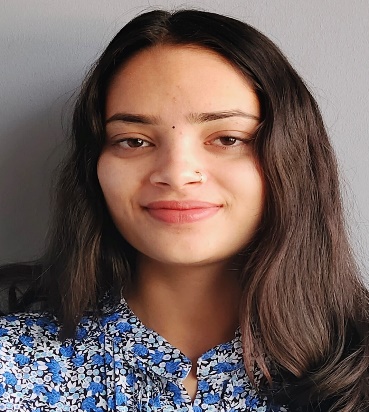 Name: Anjali SahuRoll Number: MCA/45042/21  	   	Class: MCA (2021-2023) 	    	Company Name: Threye Interactive         	Name: Soumya Tiwari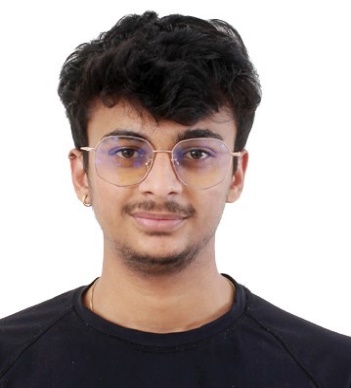 Roll Number: MCA/45003/21  	     	Class: MCA (2021-2023) 	     	Company Name: Threye Interactive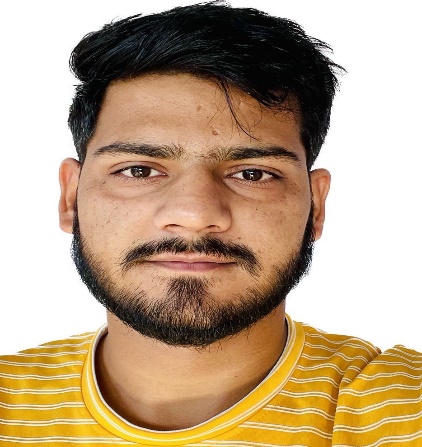 	Name: Pankaj Kannavedia         Roll Number: MCA/45013/21  	Class: MCA (2021-2023) 	Company Name: Threye Interactive	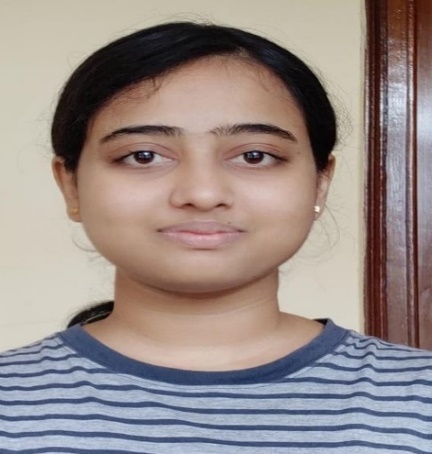 Name: Bharti ChourasiyaRoll Number: MCA/45043/21  	   Class: MCA (2021-2023) 	   Company Name: Cognizant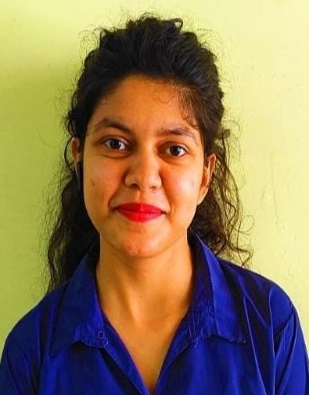 Name: Sanskriti TiwariRoll Number: MCA/45049/21  	        	Class: MCA (2021-2023) 	         	Company Name: Knoldus Inc.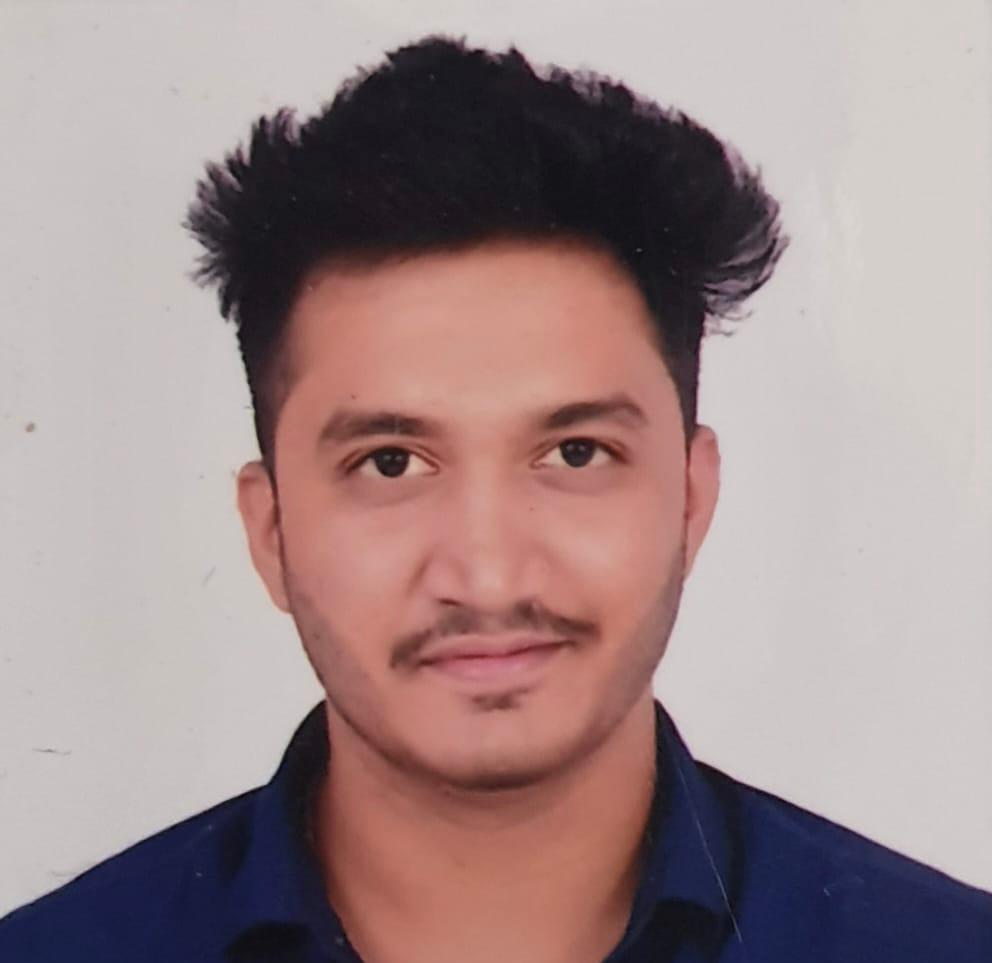 Name: Aditya KhuranaRoll Number: MCA/45001/21  	   	Class: MCA (2021-2023) 	    	Company Name: Amdocs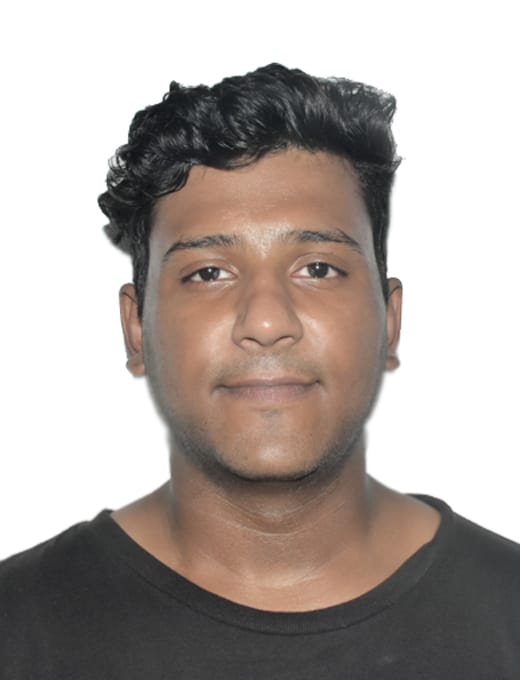  	   	Name: Osman Rabbani         	Roll Number: MCA/45045/21  	Class: MCA (2021-2023) 	    	Company Name: Jellyfish Technologies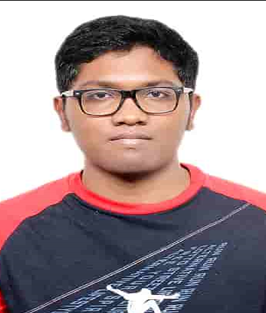   	Name: Gladwin Tirkey Roll Number: MCA/45002/21  	Class: MCA (2021-2023) 		Company Name: Jellyfish Technologies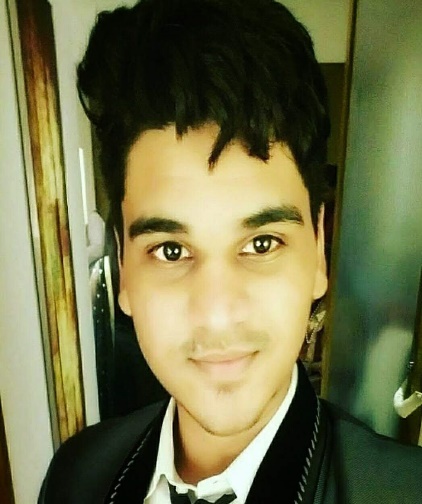  Name: Nakul Roll Number: MCA/45040/21  	  Class: MCA (2021-2023) 	  Company Name: Cognizant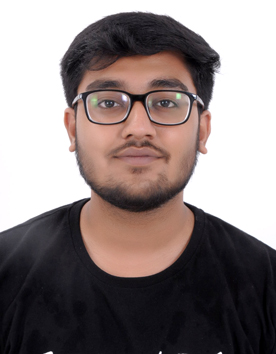  Name: Sameer Jadhav Roll Number: MCA/45021/21  	      Class: MCA (2021-2023) 	      Company Name: Cognizant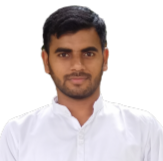 Name: Gopal Kumar PoddarRoll Number: MCA/45026/21  	    Class: MCA (2021-2023)           Company Name: NexGen Solutions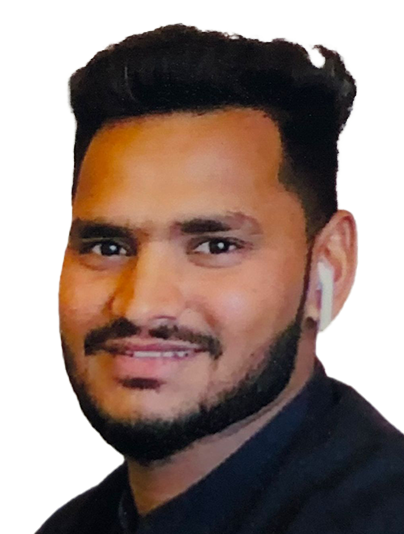 Name: Sandeep Jiyalal YadavRoll Number: MCA/45015/21  	    Class: MCA (2021-2023)           Company Name: PSS Technoservices pvt. Ltd.              ( Self placed)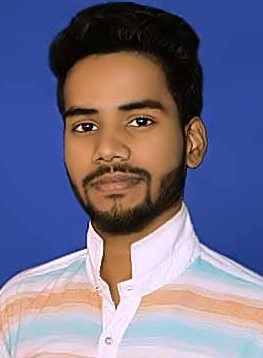 Name: Shashank Kumar GuptaRoll Number: MCA/45032/21  	  Class: MCA (2021-2023)           Company Name: REBRAND GURUS              ( Self placed)